SECTION 1 - Renseignements générauxSECTION 2 – Description du projetSECTION 3 – Coûts et financement du projetSECTION 4 – Critères d’évaluation Expliquer brièvement comment le projet répond aux critères d’évaluation suivants :SECTION 5 - Attestation de l'organismeSignature : _____________________________________________	Date : ___________					SECTION 6 - Liste des pièces à joindreSECTION 7 - ADRESSE D'ENVOI  Les demandes doivent être acheminées au plus tard le vendredi 6 mai 2022 à 16 h par la poste ou par courriel. MRC DES APPALACHESÉdifice Appalaches - 233, boul. Frontenac Ouest, 2e étageThetford Mines (Québec) G6G 6K2À l’attention de Mme Carole Mercier, conseillère en développementcmercier@mrcdesappalaches.cafONDS services de proximitéFORMULAIRE DE PRÉSENTATION2022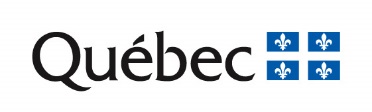 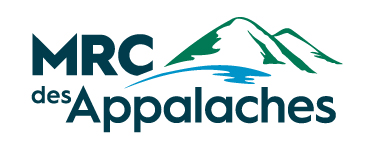 1.1	Renseignement sur le demandeurNom de l'organisme :Numéro d’entreprise de Québec :Adresse :Municipalité :						Code postal :Téléphone :						Courriel :Adresse de correspondance si différente :1.2	Identification du principal gestionnaire ou du président1.2	Identification du principal gestionnaire ou du présidentNom et prénom :Titre :Téléphone :		Poste :Nom et prénom :Titre :Courriel :1.3	Identification du responsable du projet1.3	Identification du responsable du projet Cochez, si le responsable du projet est la même personne que le principal gestionnaire Cochez, si le responsable du projet est la même personne que le principal gestionnaireNom et prénom :Titre :Téléphone :		Poste :Nom et prénom :Titre :Courriel :1.4	Portrait de l’organisme ou de l’entreprise1.4	Portrait de l’organisme ou de l’entreprise1.4	Portrait de l’organisme ou de l’entreprise1.4	Portrait de l’organisme ou de l’entrepriseClientèle desservie : Clientèle desservie : Clientèle desservie : Clientèle desservie : Type d’organisme :  Coopérative 					 Entreprise privée Organisme à but non-lucratif 			 Organisme de milieu de l’éducation Organisme MunicipalType d’organisme :  Coopérative 					 Entreprise privée Organisme à but non-lucratif 			 Organisme de milieu de l’éducation Organisme MunicipalType d’organisme :  Coopérative 					 Entreprise privée Organisme à but non-lucratif 			 Organisme de milieu de l’éducation Organisme MunicipalType d’organisme :  Coopérative 					 Entreprise privée Organisme à but non-lucratif 			 Organisme de milieu de l’éducation Organisme MunicipalDate d’incorporation de l’organisme :Date d’incorporation de l’organisme :Date d’incorporation de l’organisme :Date d’incorporation de l’organisme :Nombre d’employés :Permanents :Occasionnels :Bénévoles :Nombre d’heures de travail approximatives par semaineMission de l’organisme : Mission de l’organisme : Mission de l’organisme : Mission de l’organisme : Activités et réalisations de l’organisme : Activités et réalisations de l’organisme : Activités et réalisations de l’organisme : Activités et réalisations de l’organisme : 2.1	Description du projetTitre du projet : Date du début du projet :Date de fin du projet (le projet doit être complété au plus tard le 31 décembre 2022):Coût total du projet :					Subvention demandée :Résumé du projet (Justification et contexte de présentation du projet, objectifs et clientèles visées, activités à réaliser et partenaires associés au projet) : 2.2	Critères d’un service de proximitéExpliquer brièvement comment le projet répond aux cinq critères de la définition d’un service de proximité :Comment le projet répond aux besoins essentiels selon les différents cycles de vie des membres de la communauté ? Comment le projet contribue au maintien et/ou au développement de la communauté ?Comment le projet est accessible et intégré dans une vision territoriale ?Comment le projet améliore la qualité de vie, le dynamisme et l’attractivité de la communauté ?Comment le projet consolide le sentiment d'appartenance tout en renforçant le tissu social de la communauté ?Nécessité de l’entente sectorielle pour le projet En quoi le Fonds de soutien aux services de proximité est-elle nécessaire à la réalisation du projet : 3.1 Tableau coûts et financements3.1 Tableau coûts et financements3.1 Tableau coûts et financements3.1 Tableau coûts et financementsCoûtsCoûtsFinancementFinancementDépenses InfrastructureDépenses InfrastructureAchat terrain$Subvention demandée$Achat bâtisse$Mise de fonds du promoteur$Achat équipement$Autres subventions$Améliorations locatives$Autres sources de financement$Autres (précisez)$$$$Dépenses d’opérationsDépenses d’opérations$Salaires$$Honoraires professionnels$$Services professionnels$$Location$$Frais financiers$$Autres (précisez)$$$$Total$Total$4.1 Critères d’évaluation Niveau de l’indice de vitalité économique de la ou les municipalité(s) touchée(s) par le projet (voir document Indice de vitalité) :Impact sur les services déjà en place dans la ou les municipalité(s) touchée(s) par le projet :Risque du projet par rapport à l’atteinte de la rentabilité (la profitabilité et la pérennité du projet) :Potentiel de rayonnement du projet sur les communautés non desservies par un service similaire :Mobilisation de la population par rapport au projet :Les retombées socio-économiques :L’aspect structurant du projet : Permet de lever des obstacles au développement dans ce domaine; Contribue à développer une synergie durable entre les acteurs pour une amélioration durable d’une situation donnée;Cocher les documents joints à la demande. Ceux-ci seront remis aux membres du Comité technique d’analyse des projets. Résolution désignant la personne autorisée à agir au nom de l'organisme pour ce projet. Copie des lettres patentes ou du document confirmant l'existence juridique. Formulaire de présentation du projet rempli et signé. Plan de réalisation, incluant les prévisions budgétaires   Plan de financement détaillé Structure de gouvernance du projet Lettre du ou des partenaires apportant une aide financière, matérielle ou humaine au projet. Derniers états financiers. Résumé du dernier rapport annuel d'activités. Tous autres documents pertinents